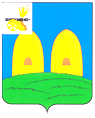 
СОВЕТ ДЕПУТАТОВЕКИМОВИЧСКОГО СЕЛЬСКОГО ПОСЕЛЕНИЯРОСЛАВЛЬСКОГО РАЙОНА СМОЛЕНСКОЙ ОБЛАСТИРЕШЕНИЕот  28.12.2022 г.                                                                                                    № 39О признании утратившими силу некоторых муниципальных нормативных правовых актов  В соответствии с Федеральным законом от 6 октября 2003 № 131-ФЗ «Об общих принципах организации местного самоуправления в Российской Федерации», Уставом Екимовичского сельского поселения Рославльского района Смоленской области Совет депутатов Екимовичского сельского поселения Рославльского района Смоленской областиРЕШИЛ:	1. Признать утратившими силу:	- решение Совета депутатов Екимовичского сельского поселения Рославльского района Смоленской области от 24.03.2015 № 8 «Об утверждении Правил присвоения, изменения и аннулирования адресов на территории Екимовичского сельского поселения Рославльского района Смоленской области»;    - решение Совета депутатов Богдановского сельского поселения Рославльского района Смоленской области от 31.03.2015 № 6 «Об утверждении Правил присвоения, изменения и аннулирования адресов на территории Богдановского сельского поселения Рославльского района Смоленской области»;    - решение Совета депутатов Богдановского сельского поселения Рославльского района Смоленской области от 28.04.2017 № 6 «О внесении изменений в решение Совета депутатов Богдановского сельского поселения Рославльского района Смоленской области от 31.03.2015 № 6».  -   решение Совета депутатов Ивановского сельского поселения Рославльского района Смоленской области от 28.02.2015 № 5 «Об утверждении Правил присвоения, изменения и аннулирования адресов на территории Богдановского сельского поселения Рославльского района Смоленской области».	2. Настоящее решение подлежит официальному опубликованию в газете «Рославльская правда» и размещению на официальном сайте Администрации Екимовичского сельского поселения Рославльского района Смоленской области в информационно – телекоммуникационной сети «Интернет».Заместитель Главы муниципального образованияЕкимовичского сельского поселенияРославльского района Смоленской области                                           В.Ф.Тюрин